                                                                     Να αναρτηθεί υποχρεωτικά το λογότυπο του προγράμματος.                                                                     Να αναρτηθεί υποχρεωτικά το λογότυπο του προγράμματος.                                                                     Να αναρτηθεί υποχρεωτικά το λογότυπο του προγράμματος.                                                                     Να αναρτηθεί υποχρεωτικά το λογότυπο του προγράμματος.                                                                     Να αναρτηθεί υποχρεωτικά το λογότυπο του προγράμματος.                                                                     Να αναρτηθεί υποχρεωτικά το λογότυπο του προγράμματος.                                                                     Να αναρτηθεί υποχρεωτικά το λογότυπο του προγράμματος.                                                                     Να αναρτηθεί υποχρεωτικά το λογότυπο του προγράμματος.                                                                     Να αναρτηθεί υποχρεωτικά το λογότυπο του προγράμματος.                                                                     Να αναρτηθεί υποχρεωτικά το λογότυπο του προγράμματος.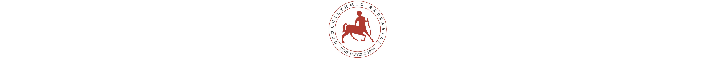 ΑΝΑΡΤΗΤΕΑ ΣΤΟ ΔΙΑΔΙΚΤΥΟΑΝΑΡΤΗΤΕΑ ΣΤΟ ΔΙΑΔΙΚΤΥΟΑΝΑΡΤΗΤΕΑ ΣΤΟ ΔΙΑΔΙΚΤΥΟΑΝΑΡΤΗΤΕΑ ΣΤΟ ΔΙΑΔΙΚΤΥΟΑΝΑΡΤΗΤΕΑ ΣΤΟ ΔΙΑΔΙΚΤΥΟΠΑΝΕΠΙΣΤΗΜΙΟ ΘΕΣΣΑΛΙΑΣΠΑΝΕΠΙΣΤΗΜΙΟ ΘΕΣΣΑΛΙΑΣΠΑΝΕΠΙΣΤΗΜΙΟ ΘΕΣΣΑΛΙΑΣΒόλος, 00/00/202Χ Βόλος, 00/00/202Χ Βόλος, 00/00/202Χ Βόλος, 00/00/202Χ Βόλος, 00/00/202Χ Βόλος, 00/00/202Χ Βόλος, 00/00/202Χ Βόλος, 00/00/202Χ ΕΙΔΙΚΟΣ ΛΟΓΑΡΙΑΣΜΟΣ ΚΟΝΔΥΛΙΩΝ ΕΡΕΥΝΑΣΕΙΔΙΚΟΣ ΛΟΓΑΡΙΑΣΜΟΣ ΚΟΝΔΥΛΙΩΝ ΕΡΕΥΝΑΣΕΙΔΙΚΟΣ ΛΟΓΑΡΙΑΣΜΟΣ ΚΟΝΔΥΛΙΩΝ ΕΡΕΥΝΑΣAριθ. πρωτ.:  ΕΞΕ0ΧΧΧΧ/ΧΧΧ Aριθ. πρωτ.:  ΕΞΕ0ΧΧΧΧ/ΧΧΧ Aριθ. πρωτ.:  ΕΞΕ0ΧΧΧΧ/ΧΧΧ Aριθ. πρωτ.:  ΕΞΕ0ΧΧΧΧ/ΧΧΧ Aριθ. πρωτ.:  ΕΞΕ0ΧΧΧΧ/ΧΧΧ Aριθ. πρωτ.:  ΕΞΕ0ΧΧΧΧ/ΧΧΧ Aριθ. πρωτ.:  ΕΞΕ0ΧΧΧΧ/ΧΧΧ Aριθ. πρωτ.:  ΕΞΕ0ΧΧΧΧ/ΧΧΧ Μονάδα Οικονομικής & Διοικητικής ΥποστήριξηςΜονάδα Οικονομικής & Διοικητικής ΥποστήριξηςΜονάδα Οικονομικής & Διοικητικής ΥποστήριξηςΓραφείο ΜισθοδοσίαςΓραφείο ΜισθοδοσίαςΓραφείο ΜισθοδοσίαςΓιαννιτσών & Λαχανά 383 34 Γιαννιτσών & Λαχανά 383 34 Γιαννιτσών & Λαχανά 383 34 ΒόλοςΒόλοςΒόλοςΠληροφορίες: Ζιάννα Θεοδώρα, Σπαθούλα ΚατερίναΖιάννα Θεοδώρα, Σπαθούλα ΚατερίναΖιάννα Θεοδώρα, Σπαθούλα ΚατερίναΖιάννα Θεοδώρα, Σπαθούλα ΚατερίναΤηλέφωνο: 242100 6435, 242100 6406242100 6435, 242100 6406ΠΕΡΙΛΗΨΗ ΤΡΟΠΟΠΟΙΗΤΙΚΗΣ ΣΥΜΒΑΣΗΣΠΕΡΙΛΗΨΗ ΤΡΟΠΟΠΟΙΗΤΙΚΗΣ ΣΥΜΒΑΣΗΣΠΕΡΙΛΗΨΗ ΤΡΟΠΟΠΟΙΗΤΙΚΗΣ ΣΥΜΒΑΣΗΣΠΕΡΙΛΗΨΗ ΤΡΟΠΟΠΟΙΗΤΙΚΗΣ ΣΥΜΒΑΣΗΣΠΕΡΙΛΗΨΗ ΤΡΟΠΟΠΟΙΗΤΙΚΗΣ ΣΥΜΒΑΣΗΣΠΕΡΙΛΗΨΗ ΤΡΟΠΟΠΟΙΗΤΙΚΗΣ ΣΥΜΒΑΣΗΣΠΕΡΙΛΗΨΗ ΤΡΟΠΟΠΟΙΗΤΙΚΗΣ ΣΥΜΒΑΣΗΣΠΕΡΙΛΗΨΗ ΤΡΟΠΟΠΟΙΗΤΙΚΗΣ ΣΥΜΒΑΣΗΣΠΕΡΙΛΗΨΗ ΤΡΟΠΟΠΟΙΗΤΙΚΗΣ ΣΥΜΒΑΣΗΣΠΕΡΙΛΗΨΗ ΤΡΟΠΟΠΟΙΗΤΙΚΗΣ ΣΥΜΒΑΣΗΣΠΕΡΙΛΗΨΗ ΤΡΟΠΟΠΟΙΗΤΙΚΗΣ ΣΥΜΒΑΣΗΣΠΕΡΙΛΗΨΗ ΤΡΟΠΟΠΟΙΗΤΙΚΗΣ ΣΥΜΒΑΣΗΣΠΕΡΙΛΗΨΗ ΤΡΟΠΟΠΟΙΗΤΙΚΗΣ ΣΥΜΒΑΣΗΣΠΕΡΙΛΗΨΗ ΤΡΟΠΟΠΟΙΗΤΙΚΗΣ ΣΥΜΒΑΣΗΣΗμερομηνία υπογραφής: Ημερομηνία υπογραφής: ΧΧ/ΧΧ/202Χ 	ΧΧ/ΧΧ/202Χ 	Φορέας:Φορέας:Ειδικός Λογαριασμός Κονδυλίων Έρευνας Π.Θ.Ειδικός Λογαριασμός Κονδυλίων Έρευνας Π.Θ.Ειδικός Λογαριασμός Κονδυλίων Έρευνας Π.Θ.Ειδικός Λογαριασμός Κονδυλίων Έρευνας Π.Θ.Ειδικός Λογαριασμός Κονδυλίων Έρευνας Π.Θ.Ειδικός Λογαριασμός Κονδυλίων Έρευνας Π.Θ.Ειδικός Λογαριασμός Κονδυλίων Έρευνας Π.Θ.Ειδικός Λογαριασμός Κονδυλίων Έρευνας Π.Θ.Ειδικός Λογαριασμός Κονδυλίων Έρευνας Π.Θ.Ειδικός Λογαριασμός Κονδυλίων Έρευνας Π.Θ.Ειδικός Λογαριασμός Κονδυλίων Έρευνας Π.Θ.Ειδικός Λογαριασμός Κονδυλίων Έρευνας Π.Θ.Ανάδοχος:Ανάδοχος:…… ……………… ……………… ……………… ……………… ……………… ……………… ……………… ……………… ……………… ……………… ……………… …………Επιστημονικά Υπεύθυνος Έργου: Επιστημονικά Υπεύθυνος Έργου: ……… ………………… ………………… ………………… ………………… ………………… ………………… ………………… ………………… ………………… ………………… ………………… …………Κωδικός Έργου (ΕΛΚΕ): Κωδικός Έργου (ΕΛΚΕ): ………. ………. ………. ………. ………. ………. ………. ………. ………. ………. ………. ………. Πρόγραμμα/Έργο:Πρόγραμμα/Έργο:……….……….……….……….……….……….……….……….……….……….……….……….Επιχειρησιακό Πρόγραμμα: Επιχειρησιακό Πρόγραμμα: - - - - - - - - - - - - Κωδικός Φορέα Χρηματοδότησης/MIS: Κωδικός Φορέα Χρηματοδότησης/MIS: - - - - - - - - - - - - Αντικείμενο σύμβασης (περιληπτικά): Αντικείμενο σύμβασης (περιληπτικά): …………. …………. …………. …………. …………. …………. …………. …………. …………. …………. …………. …………. Κόστος Έργου:Κόστος Έργου:.......,00 € .......,00 € .......,00 € .......,00 € .......,00 € .......,00 € .......,00 € .......,00 € .......,00 € .......,00 € .......,00 € .......,00 € Χρονική διάρκεια:Χρονική διάρκεια:../…/2022 - …/…/2022../…/2022 - …/…/2022../…/2022 - …/…/2022../…/2022 - …/…/2022../…/2022 - …/…/2022../…/2022 - …/…/2022../…/2022 - …/…/2022../…/2022 - …/…/2022../…/2022 - …/…/2022../…/2022 - …/…/2022../…/2022 - …/…/2022../…/2022 - …/…/2022Αριθμός & Ημερομηνία Απόφασης Επταμελούς Οργάνου:Αριθμός & Ημερομηνία Απόφασης Επταμελούς Οργάνου:Αριθμός & Ημερομηνία Απόφασης Επταμελούς Οργάνου:Αριθμός & Ημερομηνία Απόφασης Επταμελούς Οργάνου:…/……/...-…-…..…/……/...-…-…..…/……/...-…-…..…/……/...-…-…..…/……/...-…-…..…/……/...-…-…..…/……/...-…-…..…/……/...-…-…..…/……/...-…-…..…/……/...-…-…..…/……/...-…-…..…/……/...-…-…..Αριθμός & Ημερομηνία Απόφασης Επταμελούς Οργάνου:Αριθμός & Ημερομηνία Απόφασης Επταμελούς Οργάνου:Η πρόεδρος της Επιτροπής Ερευνών και Διαχείρησης του ΕΛΚΕ Π.Θ.Η πρόεδρος της Επιτροπής Ερευνών και Διαχείρησης του ΕΛΚΕ Π.Θ.Η πρόεδρος της Επιτροπής Ερευνών και Διαχείρησης του ΕΛΚΕ Π.Θ.Η πρόεδρος της Επιτροπής Ερευνών και Διαχείρησης του ΕΛΚΕ Π.Θ.Η πρόεδρος της Επιτροπής Ερευνών και Διαχείρησης του ΕΛΚΕ Π.Θ.Η πρόεδρος της Επιτροπής Ερευνών και Διαχείρησης του ΕΛΚΕ Π.Θ.(υπογραφή)*(υπογραφή)*(υπογραφή)*(υπογραφή)*(υπογραφή)*(υπογραφή)*Αν. Καθ. Λαλιώτου ΙωάνναΑν. Καθ. Λαλιώτου ΙωάνναΑν. Καθ. Λαλιώτου ΙωάνναΑν. Καθ. Λαλιώτου ΙωάνναΑν. Καθ. Λαλιώτου ΙωάνναΑν. Καθ. Λαλιώτου Ιωάννα*Η υπογραφή έχει τεθεί στο πρωτότυπο και παραμένει στο αρχείο της Υπηρεσίας*Η υπογραφή έχει τεθεί στο πρωτότυπο και παραμένει στο αρχείο της Υπηρεσίας*Η υπογραφή έχει τεθεί στο πρωτότυπο και παραμένει στο αρχείο της Υπηρεσίας*Η υπογραφή έχει τεθεί στο πρωτότυπο και παραμένει στο αρχείο της Υπηρεσίας*Η υπογραφή έχει τεθεί στο πρωτότυπο και παραμένει στο αρχείο της Υπηρεσίας*Η υπογραφή έχει τεθεί στο πρωτότυπο και παραμένει στο αρχείο της Υπηρεσίας*Η υπογραφή έχει τεθεί στο πρωτότυπο και παραμένει στο αρχείο της Υπηρεσίας*Η υπογραφή έχει τεθεί στο πρωτότυπο και παραμένει στο αρχείο της Υπηρεσίας*Η υπογραφή έχει τεθεί στο πρωτότυπο και παραμένει στο αρχείο της Υπηρεσίας*Η υπογραφή έχει τεθεί στο πρωτότυπο και παραμένει στο αρχείο της Υπηρεσίας*Η υπογραφή έχει τεθεί στο πρωτότυπο και παραμένει στο αρχείο της Υπηρεσίας